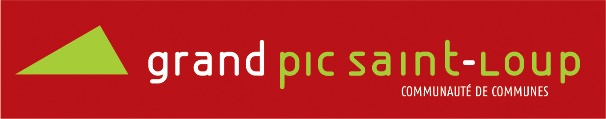 Expérimentation de véhicules électriques légersINFORMATION USAGER 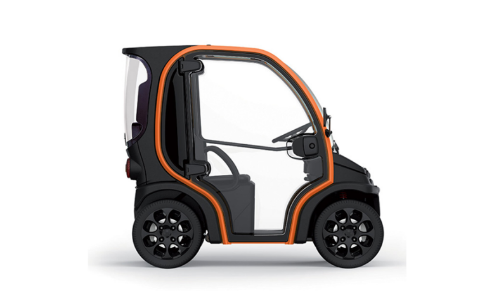 BIRO BIGCONSEILS D’UTILISATIONCONDUITERespecter le code de la route (règles de circulation et de stationnement des automobiles)Emprunter le réseau routier destiné aux véhicules motorisés :Bandes et pistes cyclables, voies vertes, voies de bus interditesVéhicule non adapté aux chemins de terre (ou routes non goudronnées)Ne pas conduire sous l’influence de l’alcool ou après usage de stupéfiantsNe pas utiliser le téléphone portable pendant la conduiteSÉCURITÉTransport d’enfants de moins de 5 ans interditRester visible et vigilant vis-à-vis des autres usagers de la routePrivilégier le réseau routier sur lequel le trafic et les vitesses sont faiblesBIRO BIGCONSEILS D’UTILISATIONCONDUITERespecter le code de la route (règles de circulation et de stationnement des automobiles)Emprunter le réseau routier destiné aux véhicules motorisés :Bandes et pistes cyclables, voies vertes, voies de bus interditesVéhicule non adapté aux chemins de terre (ou routes non goudronnées)Ne pas conduire sous l’influence de l’alcool ou après usage de stupéfiantsNe pas utiliser le téléphone portable pendant la conduiteSÉCURITÉTransport d’enfants de moins de 5 ans interditRester visible et vigilant vis-à-vis des autres usagers de la routePrivilégier le réseau routier sur lequel le trafic et les vitesses sont faiblesUN PROBLEME ?En cas de panne :Téléphoner à MAIF ASSISTANCE : 0 800 875 875 (Numéro de sociétaire : 4307795 B)En cas d’accident ou de vol :Compléter le constat d’accidentDéclarer le vol, sans délai, aux autorités compétentes (police ou gendarmerie) Transmettre les justificatifs (constat d’accident/ déclaration de vol) à la Fabrique des Mobilités : contact@fabmob.io UN PROBLEME ?En cas de panne :Téléphoner à MAIF ASSISTANCE : 0 800 875 875 (Numéro de sociétaire : 4307795 B)En cas d’accident ou de vol :Compléter le constat d’accidentDéclarer le vol, sans délai, aux autorités compétentes (police ou gendarmerie) Transmettre les justificatifs (constat d’accident/ déclaration de vol) à la Fabrique des Mobilités : contact@fabmob.io 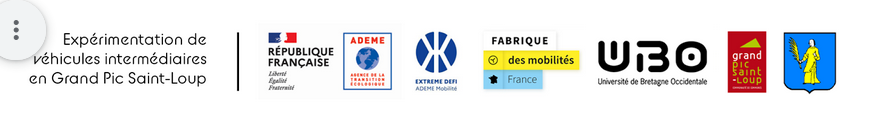 Expérimentation de véhicules électriques légersINFORMATION USAGER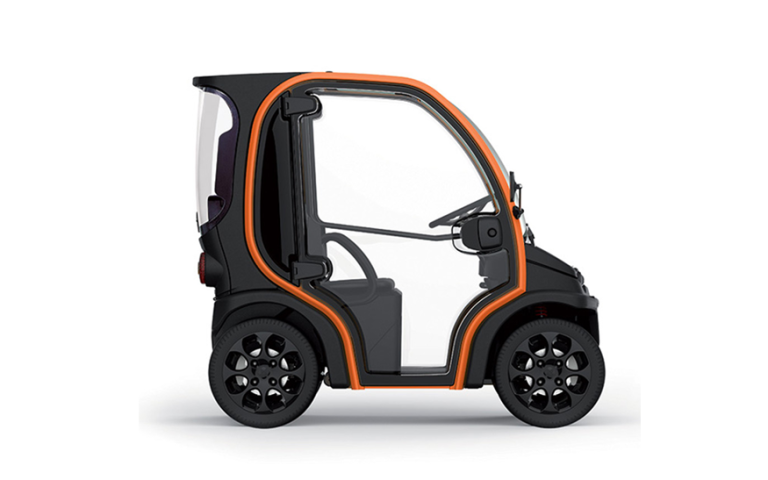 BIRO BIGCARACTERISTIQUES TECHNIQUES Micro-voiture électrique (catégorie L6e)  Vitesse maximale : 45 km/hAutonomie : 55 km 2 places (adultes)Concepteur : Estrima – birofrance.netBIRO BIGCARACTERISTIQUES TECHNIQUES Micro-voiture électrique (catégorie L6e)  Vitesse maximale : 45 km/hAutonomie : 55 km 2 places (adultes)Concepteur : Estrima – birofrance.netCONDITIONS D’UTILISATIONASSURANCEAvoir au minimum 21 ansÊtre titulaire du permis AM (équivalent du Brevet de Sécurité Routière-BSR) ou du permis BCHARGEMENT BATTERIERecharger la batterie à des températures comprises entre 0°C et 45°C En hiver, recharger la batterie après avoir utilisé le véhiculePRESSION DES PNEUSPression de gonflage « à froid » : 2.5 barsNETTOYAGE DU VEHICULE Lavage avec un chiffon doux et de l’eau froideUsage d’un nettoyeur haute pression ou d’un jet d’eau interditTRANSPORT DE CHARGESPoids des charges : 120 kg maximumCONDITIONS D’UTILISATIONASSURANCEAvoir au minimum 21 ansÊtre titulaire du permis AM (équivalent du Brevet de Sécurité Routière-BSR) ou du permis BCHARGEMENT BATTERIERecharger la batterie à des températures comprises entre 0°C et 45°C En hiver, recharger la batterie après avoir utilisé le véhiculePRESSION DES PNEUSPression de gonflage « à froid » : 2.5 barsNETTOYAGE DU VEHICULE Lavage avec un chiffon doux et de l’eau froideUsage d’un nettoyeur haute pression ou d’un jet d’eau interditTRANSPORT DE CHARGESPoids des charges : 120 kg maximum